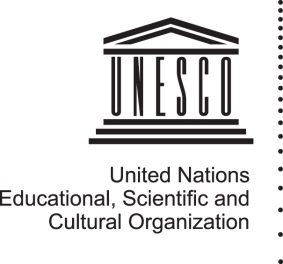 De acuerdo con la política editorial de la UNESCO que hace que todas las publicaciones de la UNESCO estén disponibles en acceso abierto bajo Creative Commons o cualquier otro sistema de licencia abierta, yo, [ Nombre ]  concedo a la UNESCO, de forma gratuita, durante todo el período de vigencia de los derechos de autor, permiso para editar, distribuir, reproducir, traducir, adaptar, publicar, ejecutar, transmitir y comunicar al público en todo el mundo, en cualquier idioma y para todas las ediciones y revisiones futuras de cualquier material protegido por derechos de autor de la UNESCO en el que  se incluyen, en formato impreso y electrónico, en cualquier forma y en cualquier soporte, incluido el digital (Internet y redes sociales), cualquier fotografía y / o video que  se haya tomado o pueda tomarse de mí o en el que pueda incluirme con otros y autorizar que estas fotografías  y  / o videos se incluyan en el Photobank y el Acceso Abierto de la UNESCO. Depósito. El permiso se concede en el entendimiento de que el material protegido por derechos de autor de la UNESCO en el que se incluyan, incluida su versión electrónica tal como se mantiene en el Repositorio de Acceso Abierto, puede ser distribuido gratuitamente por la UNESCO o sus socios editoriales o comercializado dentro de los propios canales de distribución de la UNESCO o los de sus socios editoriales.Por la presente libero, libero y acepto eximir de responsabilidad a la UNESCO, sus representantes legales, licenciatarios y cesionarios, de cualquier responsabilidad en virtud de cualquier desenfoque, distorsión, alteración, ilusión óptica o uso en forma compuesta, ya sea intencional o no, que pueda ocurrir o producirse en la toma de tales fotografías y / o videos o en cualquier procesamiento posterior de ellos,  así como cualquier publicación de los mismos, incluyendo sin limitación cualquier reclamación por difamación o violación de cualquier derecho de publicidad o privacidad.Por la presente garantizo que soy mayor de edad y tengo derecho a contratar en mi propio nombre. He leído la autorización, liberación y acuerdo anteriores, antes de su ejecución, y estoy completamente familiarizado con el contenido de este documento.Si el PARTICIPANTE fotografiado y/o grabado es menor de edad, por favor agregue:Yo [ Nombre ] garantizo y declaro que soy el padre o tutor de [ Nombre ].    He leído esta autorización, liberación y Acuerdo en su totalidad, antes de su ejecución, y estoy perfectamente familiarizado con su contenido. Este Acuerdo será vinculante para mí y mis herederos, representantes legales y cesionarios.NOMBRE DEL PARTICIPANTE: ____DIRECCIÓN DE CORREO ELECTRÓNICO DEL PARTICIPANTE: ____________________________________________________________DIRECCIÓN POSTAL DEL PARTICIPANTE: ____FOTOGRAFÍAS Y/O VIDEOS TOMADOS EL (fecha): _____AT (ubicación): _____FIRMA Y FECHA DEL PARTICIPANTE: _____________________________________________________________*Si el PARTICIPANTE es menor de 18 años, un padre o tutor legal también debe firmarFIRMA Y FECHA DEL PADRE/TUTOR: __ ___